ПОЛОЖЕНИЕО ПРОВЕДЕНИИ ЗАБЕГА НА ТРАМПЛИН «GORILLA ENERGY HARD RUN HILL»I. ЦЕЛИ И ЗАДАЧИ- пропаганда здорового образа жизни;- пропаганда легкой атлетики  в Свердловской области;- пропаганда оздоровительного бега;- привлечение к занятиям физической культурой и спортом;- патриотическое воспитание подрастающего поколения.II. МЕСТО И ВРЕМЯ ПРОВЕДЕНИЯВремя проведения - 15 мая 2022 года. Место проведения - г. Нижний Тагил, спортивный комплекс «Аист», ул. Долгая, д.1III. РУКОВОДСТВО ПРОВЕДЕНИЕМ ЗАБЕГАОбщее руководство организацией и проведением соревнований осуществляет Министерство физической культуры и спорта Свердловской области в лице государственного автономного учреждения Свердловской области «Центр по организации и проведению физкультурных и спортивных мероприятий» (далее ГАУ СО «ЦСМ»). Непосредственное проведение соревнований возлагается на Союз «Уральские городские забеги».Главный судья соревнований - Хасанов Эрик МадияровичIV. ОБЕСПЕЧЕНИЕ БЕЗОПАСНОСТИ УЧАСТНИКОВ И ЗРИТЕЛЕЙ, МЕДИЦИНСКОЕ ОБЕСПЕЧЕНИЕ СПОРТИВНЫХ СОРЕВНОВАНИЙСоревнования проводятся на территории,  специально подготовленной для официального проведения спортивно-массового мероприятия. Обеспечение безопасности участников и зрителей осуществляется в соответствии с Постановлением Правительства РФ от 18.04.2014 N 353 "Об утверждении Правил обеспечения безопасности при проведении официальных спортивных соревнований", а также требованиям правил соревнований по легкой атлетике. Оказание скорой медицинской помощи осуществляется в соответствии с приказом Министерства здравоохранения РФ от 01 марта 2016 г. № 134н «О Порядке оказания медицинской помощи лицам, занимающимся физической культурой и спортом (в том числе при подготовке и проведении физкультурных мероприятий и спортивных мероприятий), включая порядок медицинского осмотра лиц, желающих пройти спортивную подготовку, заниматься физической культурой и спортом в организациях и (или) выполнить нормативы испытаний (тестов) Всероссийского физкультурно-спортивного комплекса «Готов к труду и обороне».Основанием для допуска участника к соревнованиям по медицинским заключениям является справка с печатью выдавшего ее медицинского учреждения, подписью и личной печатью врача, формулировкой «Допущен(а) к участию в легкоатлетических соревнованиях», выданную не более, чем за 6 месяцев до даты старта. Ответственным за соблюдение норм и правил безопасности при проведении соревнований является Союз «Уральские городские забеги».Ответственность за здоровье и сохранность жизни участников в день соревнований возлагается на лицо их сопровождающее.V. ФИНАНСИРОВАНИЕМинистерство физической культуры, спорта и молодежной политики Свердловской области, в лице ГАУ СО «ЦСМ» осуществляет финансовое обеспечение соревнований в соответствии с Порядком финансирования за счет средств областного бюджета и нормами расходов на проведение физкультурных и спортивных мероприятий согласно утвержденной смете.Дополнительное финансовое обеспечение, связанное с расходами по подготовке и проведению мероприятия обеспечивается за счет спонсорских вложений, стартовых взносов и средств ООО «Уральские городские забеги. Марафон Европа-Азия» . Расходы, связанные с проездом, питанием и размещением, оплачиваются за счёт командирующих организаций. Каждый участник получает: нагрудный номер участника с чипом хронометража, индивидуальную фиксацию результатов с смс оповещением, памятную медаль финишера, футболку участника с символикой забега, воду на финише.VI. УЧАСТНИКИ СОРЕВНОВАНИЙУчаствуют все желающие, имеющие соответствующую подготовку, оплатившие стартовый взнос и имеющие допуск врача. Для участия в соревнованиях оплачивается стартовый взнос:400 метров, индивидуальный зачетК забегу допускаются участники с 16 лет (на день старта)При регистрации c  01.02.2022 по 20.02.2022 - 1500р.При регистрации с  21.02.2022 по 31.03.2022 - 1800р.При регистрации с 01.04.2022 по 10.05.2022 - 2000р.Регистрация в день старта – 2400р (при наличии мест)4 х 100 метров, эстафетаК эстафетному забегу допускаются участники с 16 лет (на день старта). Команда состоит из 4х человек. В команде обязательно наличие не менее 1й женщины.При регистрации c   01.02.2022 по 20.02.2022 - 4800р.При регистрации с   21.02.2022 по 31.03.2022 - 6000р.При регистрации с   01.04.2022 по 10.05.2022 - 7200р.Регистрация в день старта – 8000р (при наличии мест)Детский забег 400/800 метровК детскому забегу допускаются участники с 0 до 14 лет (на день старта)При регистрации c  01.02.2022 по 20.02.2022 - 600рПри регистрации с    21.02.2022 по 31.03.2022 - 800рПри регистрации с 01.04.2022 по 10.05.2022 - 1000рРегистрация в день старта – 1200р (при наличии мест)Участники боевых действий  допускаются бесплатно (только для граждан РФ).Размер стартового взноса для льготной категории граждан (мужчины в возрасте от 60 лет и старше женщины в возрасте от 55 лет и старше) составляет 50%.Студенты очной формы обучения, учащиеся общеобразовательных учреждений, инвалиды свое право на 20% скидку от суммы действующего тарифа должны подтвердить соответствующим документом. Все участники, желающие получить скидку, должны обратиться в дирекцию мероприятия и получить соответствующий промокод.Ответственный за стартовые взносы – Союз «Уральские городские забеги». Стартовые взносы участников идут на оплату работы судейской коллегии, оплату питания волонтеров, изготовление наградной и сувенирной атрибутики (медаль и футболка финишера), звукового оборудования, выступление творческих коллективов, на формирование призового фонда соревнований и др.Регистрация проходит:На сайте RussiaRunninigВ офисе Дирекции (г. Екатеринбург, ул. Малышева, д. 31Д, офис 301) Режим работы: с 10.00 до 17.00, выходной – суббота, воскресенье.Выдача стартовых пакетов будет осуществляться с 8:00 – 14:00 15 мая (смотрите программу соревнований) на месте старта, спорткомплекс «Аист». Наполнение стартового пакета:Стартовый номер с чипом и булавкиНаклейка для сдачи вещей в камеру храненияПамятный сувенир (футболка)Скидки и подарки партнеров мероприятияДля получения пакета участника необходимо предъявить:Удостоверение личностиОригинал медицинской справки о допуске к забегуЕсли вы не можете самостоятельно забрать ваш стартовый пакет, то его могут забрать для вас по доверенности. Для получения пакета участника по доверенности необходимо предъявить:Оригинал доверенности на имя доверенного лицаУдостоверение личности доверенного лицаКопия удостоверения личности участникаОригинал медицинской справки на имя участника о допуске к забегуМедицинская справкаСправка должна быть оформлена не ранее 6 месяцев до даты проведения соревнований.В справке должно быть указано, что у участника отсутствуют противопоказания для участия в забеге на выбранную им дистанцию.Ксерокопия медицинской справки принимается  только при предъявлении оригинала. Справки не возвращаются.Внимание участникам! Выдача стартовых пакетов в день старта для жителей Екатеринбурга производиться не будет.VII. ВОЗВРАТ РЕГИСТРАЦИОННОГО ВЗНОСАВозврат денежных средств, оплаченных в счёт регистрационного взноса, не осуществляется согласно Договору публичной оферты.VIII. ПРОГРАММА СОРЕВНОВАНИЙ «Gorilla energy Hard Run Hill»» - это 400 метровый забег в гору по склону трамплина для прыжков на лыжах. Дистанция финала – от подножия трамплина - до верхней точки разгонной прямой трамплина. Средний уклон трассы 35 градусов.Участники соревнований в личном зачете среди мужчин делятся на квалификационные забеги по 50 – 60 человек. Протяженность квалификационного забега составляет около 400 метров и полностью идентична финальному забегу. По итогам квалификационных забегов в финал проходят победители каждого забега, а также обладатели 51 лучшего результата по абсолютному времени, вне зависимости от того в каком квалификационном забеге они участвовали.Участники соревнований в личном зачете среди женщин допускаются в финальный забег без прохождения квалификации. Возможно проведение нескольких финальных забегов. Максимальное количество участников женского забега - не более 70. Победители определяются по лучшему результату, вне зависимости от того в каком квалификационном забеге они участвовали.В зачете эстафетных команд проводятся сразу финальные забеги. Возможно проведение нескольких финальных забегов. Участники бегут 4х100 метров. Капитану каждой команды при регистрации выдается «символ эстафеты», передача которого обязательна для старта каждого последующего члена команды. Движение членов команд без «символа эстафеты» по дистанции запрещено. Выбор последовательности участников остается за командами.В случае повреждения чипа хронометража Участником или его утраты, Организатор не гарантирует получение результата забега для Участника.Все участники во время забега должны быть в стартовой майке с закрепленнымнагрудным номером.Запрещены контактные действия между участниками, запрещено препятствоватьпрохождению дистанции другим участникам.Запрещено применение шипованой обуви, футбольных бутс и т.п.Запрещено использовать аудио плееры и иные звуковые устройства.Ответственность за прохождение дистанции лежит на участнике. Любой участник, который представляет опасность для других участников, может быть снят с соревнованийрешением главного судьи.Расписание предварительное и будет корректироваться в зависимости от количества заявившихся участников!15 мая 202208:00 – 14:00 - Выдача стартовых пакетов;09:30 — Открытие стартово-финишного городка;10:30 — Старт 1 квалификационного забега, мужчины;10:50 — Старт 2 квалификационного забега, мужчины;11:10 — Старт 3 квалификационного забега, мужчины;11:30 — Старт 4 квалификационного забега, мужчины;11:50 — Старт 5 квалификационного забега, мужчины;12:10 — Старт 6 квалификационного забега, мужчины;12:30 — Старт 7 квалификационного забега, мужчины;12:50 — Старт 8 квалификационного забега, мужчины;13:10 — Старт 9 квалификационного забега, мужчины;13:30 — Старт 10 квалификационного забега, мужчины;14:00 – Старт детского забега на 400м/800м;14:30 — Старт 1 финального забега, женщины;14:50 — Старт 2 финального забега, женщины;15:10 — Старт 3 финального забега, женщины;15:30 — Старт 4 финального забега, женщины;15:50 – Старт 1 финального забега эстафеты 4 х 100м;16:10 – Старт 2 финального забега эстафеты 4 х 100м;16:30 – Старт финального забега, мужчины;17:15 – награждение победителей.IX. ОПРЕДЕЛЕНИЕ ПОБЕДИТЕЛЕЙПризеры (1-3 место) среди мужчин и среди женщин в личном первенстве, призеры (1 – 3 место) среди эстафетных команд награждаются памятными подарками, грамотамиВсе зарегистрированные участники, преодолевшие дистанции, награждаются памятной медалью финишера.X. КОНТАКТНАЯ ИНФОРМАЦИЯБолее подробную информацию можно получить на сайте: http://ea-m.org/  и по тел: -----------------.Настоящее положение является основанием для командирования спортсменов для участия в соревнованиях. ПОЛОЖЕНИЕ ЯВЛЯЕТСЯ ОФИЦИАЛЬНЫМ ВЫЗОВОМ НА СОРЕВНОВАНИЕ.Утверждаю:                Директор  ООО «Уральские городские забеги. Марафон Европа-Азия»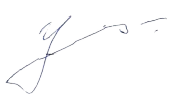 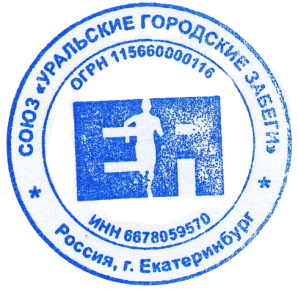 _____________ А.А. Уткин